RESULTADO – TOMADA DE PREÇON° 2024101TP54518HEMUO Instituto de Gestão e Humanização – IGH, entidade de direito privado e sem fins lucrativos, classificadocomo Organização Social, vem tornar público o resultado da Tomada de Preços, com a finalidade deadquirir bens, insumos e serviços para o HEMU - Hospital Estadual da Mulher, com endereço à Rua R-7, S/N, Setor Oeste, Goiânia, CEP: 74.125-090Bionexo do Brasil LtdaRelatório emitido em 29/01/2024 08:45CompradorIGH - HEMU - Hospital Estadual da Mulher (11.858.570/0002-14)Rua R 7, esquina com Av. Perimetral s/n - Setor Oeste - GOIÂNIA, GO CEP: 74.530-020Relação de Itens (Confirmação)Pedido de Cotação : 329916263COTAÇÃO Nº 54518 LABORATORIO - HEMU JAN/2024Frete PróprioObservações: *PAGAMENTO: Somente a prazo e por meio de depósito em conta PJ do fornecedor. *FRETE: Só serãoaceitas propostas com frete CIF e para entrega no endereço: RUA R7 C/ AV PERIMETRAL, SETOR COIMBRA, Goiânia/GOCEP: 74.530-020, dia e horário especificado. *CERTIDÕES: As Certidões Municipal, Estadual de Goiás, Federal, FGTS eTrabalhista devem estar regulares desde a data da emissão da proposta até a data do pagamento. *REGULAMENTO: Oprocesso de compras obedecerá ao Regulamento de Compras do IGH, prevalecendo este em relação a estes termos emcaso de divergência.Tipo de Cotação: Cotação NormalFornecedor : Todos os FornecedoresData de Confirmação : TodasFaturamentoMínimoValidade daPropostaCondições dePagamentoFornecedorPrazo de EntregaFrete ObservaçõesGleidson Rodrigues Ranulfo Eireli -EppGOIÂNIA - GOGleidson Rodrigues Ranulfo - 62 3093-2dias após12R$ 500,0000R$ 500,000019/01/202419/01/202430 ddlCIFCIFnullconfirmação5116diagnostica.go@hotmail.comMais informaçõesHOSPTECH SERVICOS PARA SAUDELTDAGOIÂNIA - GOVitória Moreira Santos Sena - (62)5dias após30 ddl - Boletonullconfirmação30882080licitacao@hosptech-go.com.brMais informaçõesProgramaçãode EntregaPreçoUnitário FábricaPreçoValorTotalProdutoCódigoFabricante Embalagem Fornecedor Comentário JustificativaRent(%) QuantidadeUsuário;- Medical,Medicamental,Sensorial eCBS Nãoatinge ofaturamento R$ 0,0320mínimo. -Labtech Nãorespondeu o e-mail deDaniellyEvelynPereira DaCruzADESIVOSTOPER POS-COLETABANDAGEM -UNIDADECURATIVOPOS COLETAC/ 500 -FIRSTLAB -FIRSTGleidsonRodriguesRanulfoR$0,0000R$160,0000138054-CAIXAnull5000 UnidadeEireli - Epp17/01/202414:21homologação.FILTRO DEREMOCAOLEUCOCITOS P/PLAQUETASPARAUTILIZAÇÃOBEIRA LEITO -UNIDADEDaniellyEvelynPereira DaCruzFILTRO BIOPPLUS BS PFBEIRA DELEITO -FRESENIUS -FRESENIUSGleidsonRodriguesRanulfo;- CEIR$R$R$438129-UNIDADEnullRespondeufrete FOB.20 Unidade240,0000 0,00004.800,0000Eireli - Epp17/01/202414:21;- CMRepondeuincorretamenteo itemsolicitado. -CBS NãoDaniellyEvelynPereira DaCruzGARROTEDESC EMTIRAS 46 CMCX C/ 25 -GLOBAL -GLOBALGARROTEDESCARTAVELPARAFLEBOTOMIA -CAIXAGleidsonRodriguesRanulfoR$R$R$38,000056381374532--CAIXAnullnull2 Caixa19,0000 0,0000Eireli - Eppatinge ofaturamento m17/01/202414:21´nimo.PONTEIRADESCARTAVELAMARELA 0 APONTEIRAAMARELAGILSON 5200 UL PCTPACOTEGleidsonRodriguesRanulfo;- SensorialNão atinge ofaturamentomínimo.R$R$5 PacoteR$60,0000DaniellyEvelynPereira DaCruz12,0000 0,0000200UL ->Eireli - Epp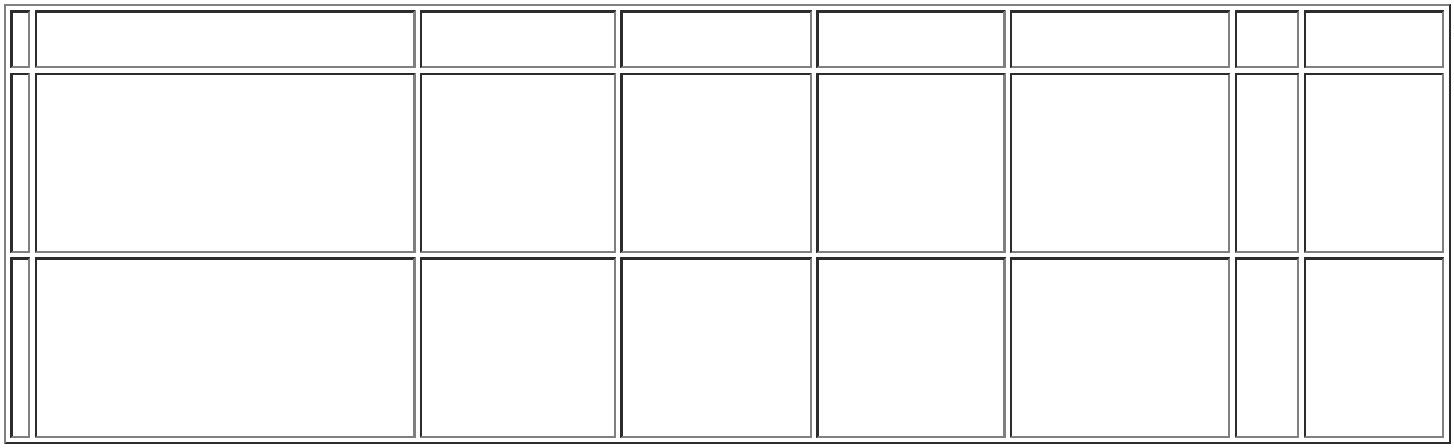 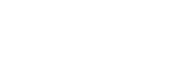 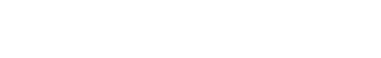 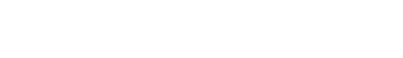 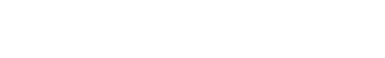 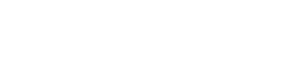 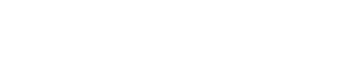 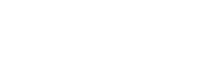 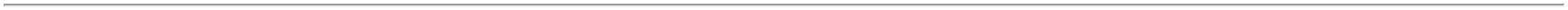 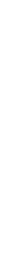 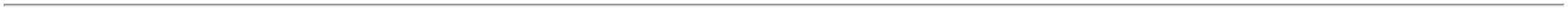 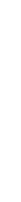 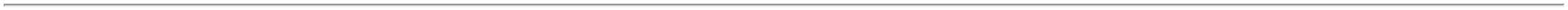 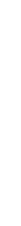 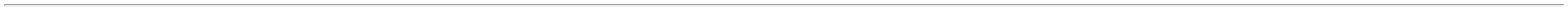 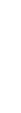 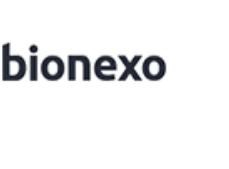 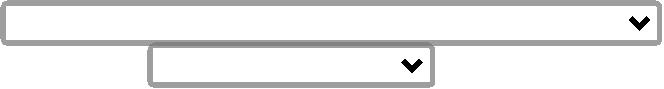 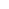 PONTEIRAUNIVERSALCOR AMARELAC/ 1000 -FIRSTLAB -FIRSTLAB17/01/202414:210-200MICROLITROS -PACOTE COM1000UNIDADES.TotalParcial:R$5027.05.058,0000Total de Itens da Cotação: 7Total de Itens Impressos: 4Programaçãode EntregaPreçoUnitário FábricaPreçoValorTotalProdutoCódigoFabricante Embalagem Fornecedor Comentário JustificativaRent(%) QuantidadeUsuárioDaniellyEvelynPereira DaCruzCONTROLEPLASMANORMAL NIVELPLASMACONTROLENORMAL -WIENERHOSPTECHSERVICOSPARA;- Labtech Nãorespondeu o e-mail deR$R$R$2338094--UNDUNDnullnull2 Unidade1.118,8800 0,00002.237,76001- UNIDADESAUDE LTDAhomologação.17/01/202414:21DaniellyEvelynPereira DaCruzCONTROLEPLASMANORMAL NIVELPLASMACONTROLEPATOLOGICO- WIENERHOSPTECHSERVICOSPARA;- Labtech Nãorespondeu o e-mail deR$R$R$380982 Unidade1.118,8800 0,00002.237,76002- UNIDADESAUDE LTDAhomologação.17/01/202414:21;- AdvangenDaniellyEvelynPereira DaCruzTESTERAPIDO DEANTIGENOPARANão atinge ofaturamentomínimo. -GleidsonHOSPTECHSERVICOSPARATESTE RAPIDOCOVID-19 AG 44124NASOFARINGEOR$0,0000R$240,00007-CXnullR$ 6,000040 UnidadeCOVID-19 -BIOCONSAUDE LTDAValidadeinferior a 12meses.17/01/202414:21TotalParcial:R$44.04.715,5200Total de Itens da Cotação: 7Total de Itens Impressos: 3TotalGeral:R$5071.09.773,5200Clique aqui para geração de relatório completo com quebra de página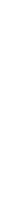 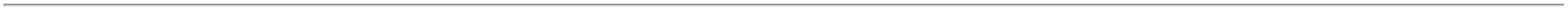 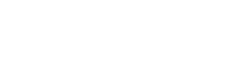 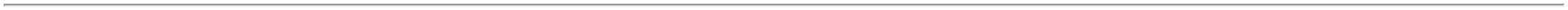 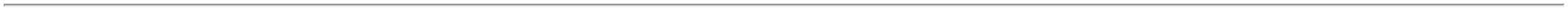 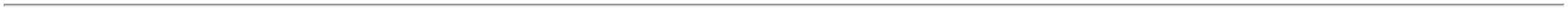 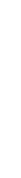 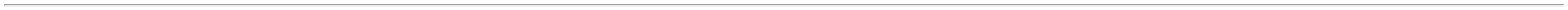 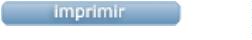 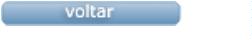 